Техническое заданиепо компетенции «Малярное дело»Участники- студентыКрымский чемпионат  «Абилимпикс - 2019»1.	ОПИСАНИЕ КОМПЕТЕНЦИИПрактическое задание составлено в соответствии с требованиями ФГОС по профессии 08.01.08 Мастер отделочных строительных работ. Актуальность компетенцииСовременный маляр должен постоянно повышать свой профессиональный уровень, чтобы удовлетворять растущие запросы общества и государства. Данная компетенция позволяет участнику самореализоваться, показать свои творческие способности, получить новый импульс для дальнейшего творчества. Чем выше квалификация профессионала, тем выше сложность и качество выполняемых им работ, и, соответственно, выше уровень оплаты.  Требования к квалификацииРабочая среда: гигиена, безопасность, законыУчастники должны обладать следующими знаниями и пониманием гигиены, безопасности и соответствующих законов, относящихся к производству малярных работ:описать (своими словами) стандарты и законы, относящиеся к безопасности, охране труда и гигиене малярных и декоративных  работ;описать различные средства индивидуальной защиты;описать технику безопасности при работе с электрическими инструментамиУмение:создать и поддерживать безопасную и гигиеничную рабочую среду;правильно организовать рабочее место;применять стандарты и законы, относящиеся к безопасности, охране труда и гигиене малярных работ;определять и использовать необходимые в каждом конкретном случае средства индивидуальной защиты;соблюдать технику безопасности при работе с электрическими инструментамиИзучение объекта (чтение планов и чертежей / материалы и оборудование)Знание и понимание:понимание работы и запросов клиента (согласовывать с ним задачи);определение качества и необходимых стандартов.Умение: читать и интерпретировать документацию из различных источников;читать и интерпретировать чертежи и технические описания;рассчитывать количество материала в соответствии с планами и техническими описаниями;описывать в письменной форме процесс и порядок работВыполнение подготовительных работ при производстве малярных работЗнание и понимание:приёмов подготовки поверхностей под окрашивание и оклеивание поверхностей;приёмов подготовки материалов для выполнения малярных работ;выбор и правильное владение инструментами, механизмамиУмение:определять объём выполняемых работ;соблюдать правила подготовки площадки для проведения малярных работ;соблюдать технологии приготовления клеевых, шпаклёвочных, окрасочных составовОкрашивание поверхности различными малярными составамиЗнание и понимание:технологии дизайна и подбора колеров согласно техническому заданию,     дизайну, стилю;технологии выполнения малярных и обойных работ;технологии измерения и построения на поверхности перспективы;технологии декорирования поверхностей; технологии выполнения малярных работ под отделку трафаретами;способов вытягивания филёнок;приёмов декоративной отделки поверхностей по трафарету;технологии окраски поверхностей составами на водной основе;технологии выполнения окраски поверхностей неводными составами;знание технологии окраски внутренних и наружных поверхностейУмение:соблюдать правила окраски поверхностей кистями и валиками водными     и неводными составами;соблюдать технологию изготовления трафаретов;соблюдать технологии отделки поверхностей набрызгом и торцеванием;подбирать цвета колера в зависимости от освещённости помещений и    ориентации их относительно света;соблюдать нормы времени при выполнении заданных объёмов работОклеивание поверхности различными материаламиЗнание и понимание:технологии подготовки поверхностей под оклейку различными материалами;технологии наклеивания различных материалов на потолки и стены;технологии отделки поверхностей жидкими обоями;расчёта потребностей материаловУмение:выбирать вид клеящего составов для проклеивания поверхностей и наклеивания обоев (на различной основе);выполнять подготовку жидких обоев к нанесению на поверхности;выполнять нарезку обоев на полотна;рассчитывать потребность материалов для оклеивания помещений;выполнять качественное оклеивание поверхностейВыполнение ремонта окрашенных и оклеенных поверхностейЗнание и понимание:	определение дефектов и повреждений	поверхностей, подлежащих ремонтуУмение:соблюдать технологию ремонта поверхностей;производить ремонт различных поверхностей без ухудшения качества ремонтируемой поверхностиТворческое оформление и украшениеЗнание и понимание:выслушать мнение клиента;понимать предложенную тему;аргументировано и обоснованно предлагать адекватные варианты;показать высокий профессионализм за отведённый период времениУмение:профессионально выполнять декоративную покраску;качественно декорировать поверхности в различных техниках;продемонстрировать талант и профессиональное мастерство маляра настолько полно, насколько это возможно2. КОНКУРСНОЕ ЗАДАНИЕ2.1. ЦельПомочь лицам с ограниченными возможностями здоровья самореализоваться, показать свои творческие способности, получить новый импульс для дальнейшего творчества2.2. Формат и структура Конкурсного заданияОбязательное конкурсное задание состоит из двух модулей.Модуль А:оклеивание рабочей поверхности виниловыми обоями на бумажной основе с подбором рисунка;оформление поверхности молдингом.Модуль Б:выполнение окраски рабочей поверхности;выполнение разметки рабочей поверхности по диагонали;декоративная отделка поверхности «Розы»2.3. Продолжительность выполнения заданияСуммарное время выполнения практического задания: 4 часа.В том числе: Модуль А – 1,5 часаМодуль Б – 2,5 часа2.4. Описание объектаМодуль А.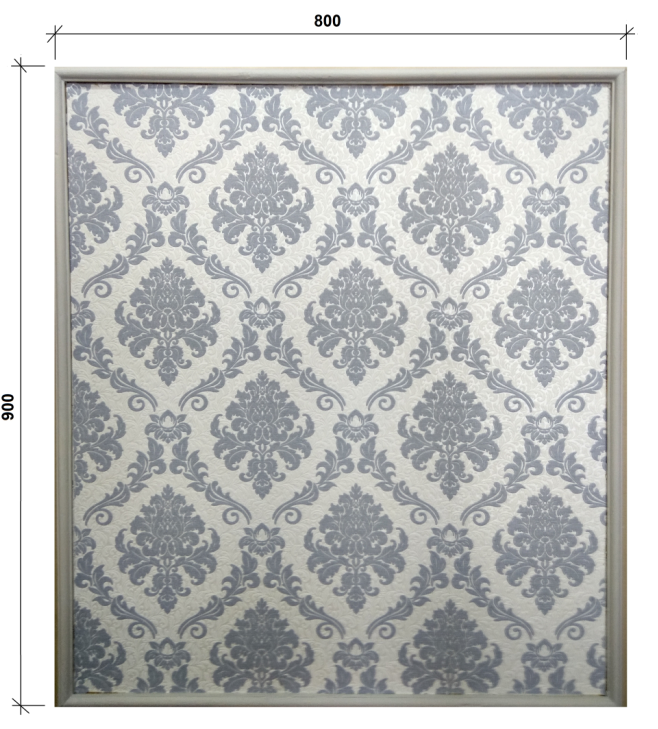 Модуль Б.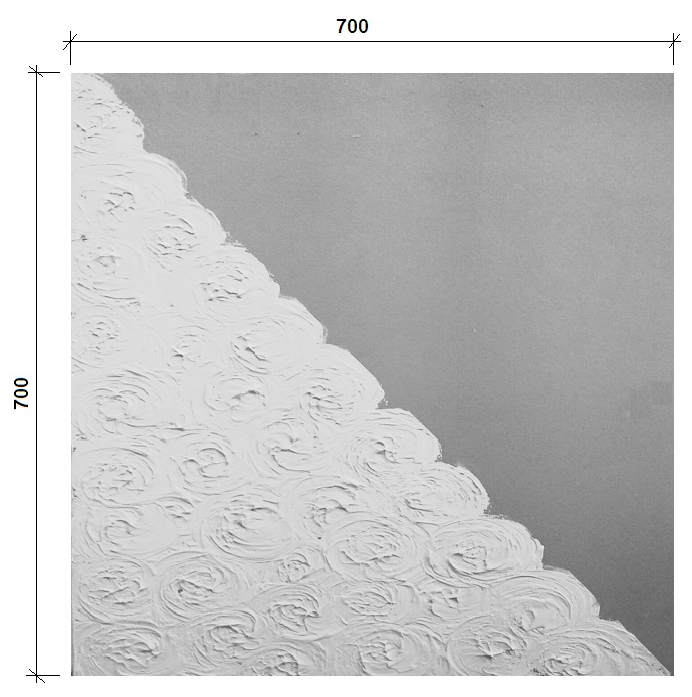 2.5. Последовательность выполнения заданияМодуль А.2.5.1. Оклеивание рабочей поверхности виниловыми обоями на бумажной  основе с подбором рисункаВыполнить нарезку обоев на полотна с подбором рисунка. Оклеить рабочую поверхность виниловыми обоями на бумажной основе. 2.5.2. Оформление поверхности молдингомОтрезать по размеру молдинг, окрасить его подобранным колером; приклеить  к поверхности.Цвет окрасочного состава для молдинга должен сочетаться по цвету с обоями.Модуль Б.2.5.3. Окраска рабочей поверхностиПодготовить окрасочный состав к работе (заколеровать). Окрасить рабочую поверхность заколерованным составом на водной основе. Колеровку окрасочного состава участник выполняет самостоятельно. Оценивается оригинальность цветового решения, сочетаемость цвета в общей гамме цветов, используемых в задании. На окрашенной поверхности не должно быть пропусков, потеков и прочих дефектов.Оценивается сочетаемость цветов и общее впечатление.2.5.4. Декоративная отделка окрашенной поверхности (розы)Выполнить объемный рисунок «розы» готовой шпатлевкой  целлофановыми пакетами.Колеровку шпатлевочного  состава участник выполняет самостоятельно. Оценивается оригинальность цветового решения, сочетаемость цвета в общей гамме цветов, объем рисунка. Оценивается сочетаемость цветов и общее впечатление.2.5. Критерии оценки практического задания (в баллах)Модуль А – 45 баллов            Организация работы –  5Оклейка поверхности виниловыми обоями на бумажной основе  с подбором рисунка -25Отделка поверхности молдингом с покраской – 10Субъективная оценка – 5Модуль Б – 55 балловОрганизация работы –  5Разметка – 5Окраска поверхности – 15Декоративная отделка окрашенной поверхности  – 25Субъективная оценка – 5Инфраструктурный лист1. Оснащение рабочего места 1 участника2. Расходный материал на 1 участника3. Оборудование площадки4.Оснащение для комнаты жюри5. Спецодежда и безопасностьТоолбохОсобые требования:Комната для экспертов должна быть вынесена за пределы зоны соревнованийОбщая площадь комнаты экспертов не менее 20м.кв. (при полном сохранении запланированной площади зоны соревнований со складом и комнатами для участников)Оснащение элекророзетками комнаты экспертов.Аптечка должна содержать:  -  кровоостанавливающие средства, перекись водород,       марлевые салфетки, пластырь;                 - успокоительные средства;- болеутоляющие средства;- средства от диареи;- антигистаминные средства.                                              Составил: главный эксперт Полищук А.Н.Итоговый протокол по компетенции «Малярное дело»1 МЕСТО ___________________________2 МЕСТО ___________________________3 МЕСТО ______________________________ГЛАВНЫЙ ЭКСПЕРТ       ________________          дата_____________Программа - Компетенция «Малярное дело»Дата проведения  05 – 07 июня 2019 года1 день, площадка № 12 день, площадка № 13 день, площадка № 2       №п/пКритерииКол-во балловМодуль А451Организация работы51.1.Соблюдение техники безопасностиОтсутствие нарушений в работе с электроприборами1Отсутствие нарушений в работе с инструментами и оборудованием1Наличие спецодежды и правильное использование средств индивидуальной защиты11.2.Организация и соблюдение эргономики и порядка рабочего местаПоддержание эргономики рабочего места1Чистота инструмента и оборудования во время процесса и по завершению12Оклейка поверхности виниловыми обоями на бумажной основе  с подбором рисунка25Технология нарезки обоев на полотна соблюдена5Рисунок совмещен правильно5Технология оклейки рабочей поверхности соблюдена10Отсутствие дефектов (пузыри, складки, отслаивание) на оклеенной поверхности53Отделка поверхности молдингом с покраской10Качественный монтаж молдинга: не отстает от планшета; соблюдены заданные размеры5Окраска молдинга произведена качественно: поверхность равномерно окрашена; отсутствуют подтеки краски; цвет колера подобран правильно5Модуль Б551Организация работы51.1Соблюдение техники безопасностиОтсутствие нарушений в работе с электроприборами1Отсутствие нарушений в работе с инструментами и оборудованием1Наличие спецодежды и правильное использование средств индивидуальной защиты11.2Организация и соблюдение эргономики и порядка рабочего местаПоддержание эргономики рабочего места1Чистота инструмента и оборудования во время процесса и по завершению12Разметка5Поверхность разделена четко по диагонали53Окраска поверхности15Технология окраски поверхности соблюдена.Поверхность равномерно окрашена, отсутствуют подтеки краски10Цветовая гамма, выбранная участником, оправдана с точки зрения сочетаемости цветов54Декоративная отделка окрашенной поверхности25Технология нанесения объемного рисунка соблюдена5Отделка поверхности произведена качественно; контуры рисунка четкие, отсутствуют пробелы7Цветовая гамма, выбранная участником, оправдана с точки зрения сочетаемости цветов8Общее впечатление от выполненной работы55Субъективная оценка всей конкурсной работы, отношение конкурсанта к другим участникам соревнований, коммуникабельность, внешняя эстетика работы5                                                                                 ИТОГО:100№НаименованиеКоличество(шт)1Ведро пластмассовое 10л12Розетка рядом со стендом13Стол для участника 14Табурет или стул жёсткий для участника15Швабра-щетка жёсткая с ручкой 16Совок 17Корзина для мусора18Планшет (заготовка), подготовленный к работе 900х800- гипсокартон19Планшет (заготовка), подготовленный к работе 700х700- гипсокартон110Линейка прозрачная пластиковая с держателем,30 см111Линейка прозрачная пластиковая 50 см112Рулетка 5м113Валик малярный  d=6мм, с коротким ворсом 50-60мм214Валик велюровый 150мм с коротким ворсом115Емкость для малярных составов 0,5 литра416Емкость для малярных составов 1 литр117Емкость для малярных составов 0, 5 литр с крышкой218Кисть – ручник плоский – 25 мм119Кисть – ручник плоский – 50 мм120Шпатель металлический – 100 мм121Нож с выдвигающимся  лезвием и запасными лезвиями122Ножницы123Шпатель пластмассовый  для разглаживания обоев124Ванночка (кюветка) малая125Ванночка (кюветка) средняя126Перчатки тканевые3№НаименованиеКоличество(шт)1Грунтовка акриловая глубокого проникновения  – канистра 10 л1-на на всех участников2Шпатлевка готовая к применению VGT– ведро 15 кг3 – на всех участников3Виниловые обои на бумажной основе ширина 0,53 м с  рисунком1 рулон на  2 участников 4Шлифовальная бумага – лист формата А465Дисперсионный  краситель желтый – 50 гр16Дисперсионный краситель синий – 50 гр17Дисперсионный краситель красный – 50 гр18Дисперсионный краситель зелёный – 50 гр19Дисперсионный краситель фиолетовый – 50гр110Дисперсионный краситель сиреневый – 50гр111ВД-АК. Акриловаябелая краска на водной основе – 2,5 кг112Малярный скотч – рулон113Молдинг пенопластовый  25мм 4м 14Клей для виниловых обоев, 500 г1 15Клей ПВА «Момент» – 200г1-16Пистолет для выдавливания клея ПВА «Момент»117Ткань вафельная – 50 м1 рулон на всех18№НаименованиеЕд.измеренияКол-во1Водоснабжение – кран со шлангом 10 м на расстоянии не более 10-15 м от места проведения конкурсашт12Саморез ГК по металлу 3,5х25 мм.шт1003Саморез ГК по дереву 4,2х76 мм.шт1004Саморез ГК по дереву 3,5х41 мм.шт3005Лента малярная 48 мм.х 50 м.шт16Гипсокартон стеновой КНАУФ 2,5м.4292шт57Дюбель быстрого монтажа 6 х 40 мм. "Гриб" (100 шт.) с усикамишт18Мешки для мусора 60л упаковка29Мешки для мусора 30лупаковка210Скотч зеленый не прозрачныйшт211Аптечкашт112Швабра для уборки пола +ведрошт1НаименованиеКоличество (шт)5.1. Ноутбук15.2. Принтер (с возможностью ксерокопирования МФУ)15.3. Удлинитель с проводом 3 метра35.4. Набор ручек и карандашей 15.5. Набор цветных маркеров15.6.  Ластики15.7 Ножницы канцелярские15.8. Степлер с набором скоб15.9. Скотч узкий15.10. Скотч широкий прозрачный 15.11. Набор файлов505.12. Чайник электрический15.13. Одноразовые стаканы1005.14. Кулер с водой (для судейской и зоны соревнований)25.15. Чай, кофе, сахар, молоко, конфеты, печенье.Для всех участников, экспертов, волонтеров5.16.Салфетки бумажные (упаковка)15.17. Полотенца бумажные (упаковка)15.18.Калькулятор15.19 Планшет с зажимом15.20 Точилка для карандашей1№НаименованиеКоличество1Футболка с логотипом Абилимпикс дляучастниковПо количеству участников2Футболка с логотипом Абилимпикс для экспертовПо количеству экспертов3Вся электропроводка должна быть скрыта в уровень пола1Перчатки тканевые2Халат, фартук или комбинезон№ п/пФИОI этапII этапИтого набранных баллов12345Жюри (ФИО) ______________________________________________________________________________________________________________________________________________________________________   ________________________________________________________________________________________________________________9.00 – 11.00Заезд и регистрация участников, экспертов Чемпионата, поселение в общежитие (площадка № 1)11.00 – 12.30Торжественное открытие  II Крымского чемпионата профессионального мастерства для людей с инвалидностью «Абилимпикс»   (актовый зал, ул. Севастопольская, 84)13.00 – 14.00Обед 14.00 – 14.10Организационное совещание экспертов с Главными экспертами14.10 – 14.20Аудит конкурсных площадок  экспертами. Организационное совещание с экспертами на конкурсных площадках. Инструктаж экспертов по ОТ и ТБ.  Распределение ролей между экспертами. Внесение необходимых организационных корректив на конкурсных площадках (учебная мастерская № ____ 14.20 – 14.30Знакомство участников Чемпионата «Абилимпикс» с  конкурсным заданием, подготовка рабочего места, жеребьевка, инструктаж участников по ОТ и ТБ)14.30 – 16.301 конкурсное задание  Декорирование поверхности (учебная мастерская)16.00 – 17.00Работа экспертов18.00 – 19.00Ужин17.00 – 20.00Культурная программа (посещение театров, музеев, выставок)8.00 – 8.30Завтрак08.30 – 9.00Регистрация участников на конкурсных площадках 9.00 – 11.302 конкурсное задание  Оклеивание поверхности обоями   (учебная мастерская )11.30 – 12.00Работа экспертов12.00 – 12.15Перерыв 12.15 – 13.45Мастер класс на тему: «Декорирование поверхности ручным инструментом»13.45 – 14.00Работа экспертов14.00 – 15.00Обед 15.00 – 16.00Подведение итогов соревнований (завершение внесения оценок в итоговые протоколы)18.00 – 19.00Ужин17.00 – 20.00Культурная программа (посещение театров, музеев, выставок)8.00 – 9.00Завтрак10.00 – 11.30Торжественная Церемония закрытия и награждения победителей, участников II Крымского чемпионата профессионального мастерства для людей с инвалидностью «Абилимпикс» (актовый зал, ул. Севастопольская, 84)12.00 – 13.00Отъезд участников, экспертов Чемпионата